平顶山学院暑期社会实践活动简 报(第三十期)  赴宝丰石桥实践服务团办公室  ★    二〇一六年七月二十一日     “魔术之乡”展奥妙  趣味课程欢乐多  ——我校赴宝丰石桥“关爱留守儿童”服务团趣味魔术走进课堂7月21日，我校赴宝丰石桥“关爱留守儿童”服务团在宝丰石桥镇初级中学开设趣味魔术特色课程，主讲人是志愿者李仕俊。“魔术很早以前就出现在这里，传说，赵庄乡农民在唐宋年间就有玩提线木偶的传统。新中国成立以后，魔术表演不断得到发展。中国杂技艺术家协会于2006年8月22日作出决定，授予河南省平顶山市宝丰县赵庄乡‘中国魔术之乡’荣誉称号，2006年9月还在北京人民大会堂举行了隆重的命名仪式。”在表演魔术之前，志愿者李仕俊向学生们介绍“魔术之乡”的发展历史，让孩子们对自己的家乡有更多的了解。授课现场，孩子们显得紧张又兴奋。只见李仕俊熟练地把两根紧紧套在手上的皮筋一下子就分开了，轻而易举地就俘获了孩子们的心。“老师，老师，你走下讲台离我们近一点再给我们演示一遍吧。”孩子们的好奇心被带动起来，个个目不转睛，争先恐后地要求李老师走到他们面前反复演示，企图揭开这个魔术的奥秘。    “看透不说透，不然魔术就没有神奇之处了。李老师请一名学生上讲台跟着学习并向大家演示，说话之际，趁其不备把手中的硬币悄悄放在脖子上，然后假装手中有硬币，做出放到嘴里吃下去的动作，最后又从脖子上取出来。孩子们看完老师的讲解之后恍然大悟，纷纷找出硬币练习。快乐的时光总是很短暂，不知不觉已经到了下课时间，孩子们依旧围着老师不愿离去，嚷着让教他们更多的魔术。魔术课堂不只神秘而且有趣，这样的实践教学能够很好地拉进孩子与老师之间的距离。茶余饭后，跟着魔术老师学魔术成了我校“关爱留守儿童”服务团志愿者们下乡生活的乐趣之一，这无疑也进一步加强了队员之间的亲密度。赴宝丰石桥服务团宣传组：胡雨晴 鹿孜绮 7月20日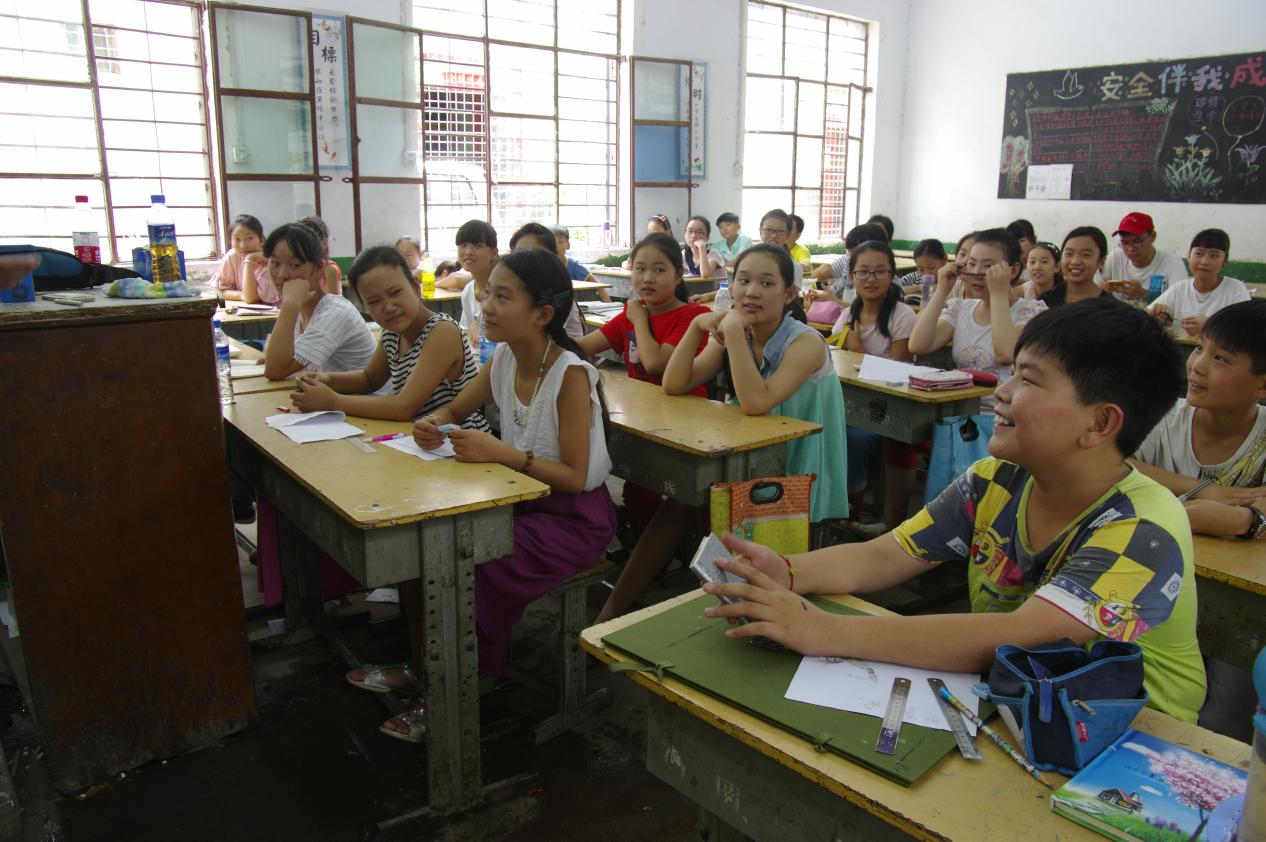 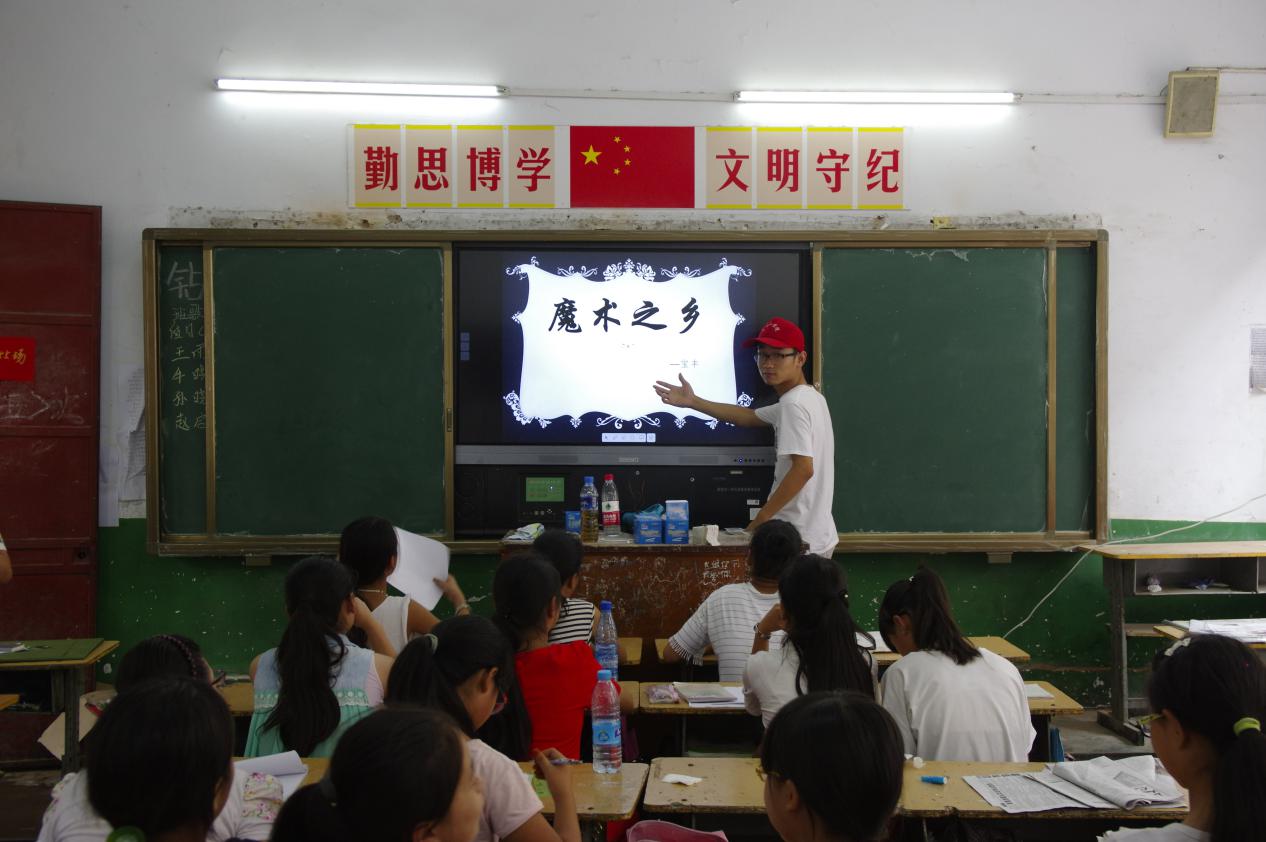 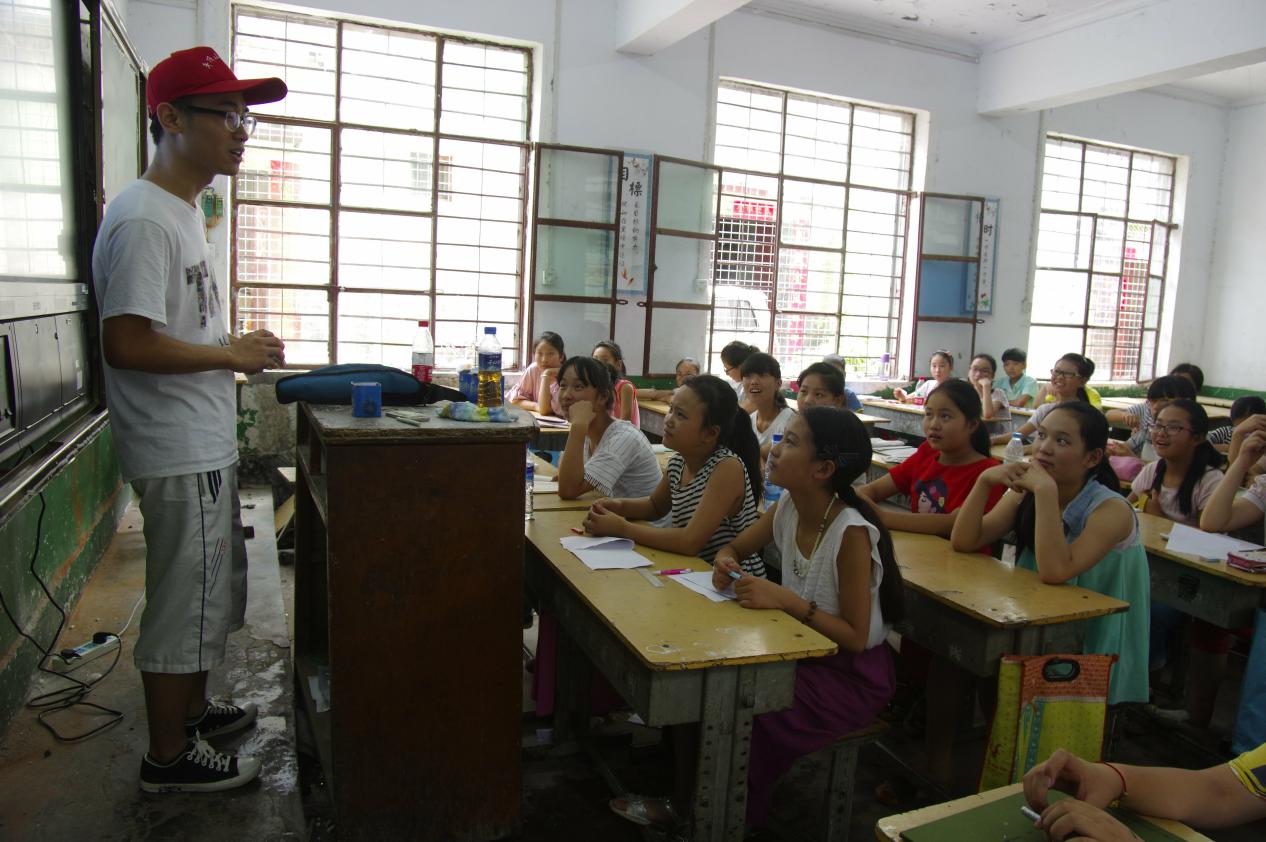 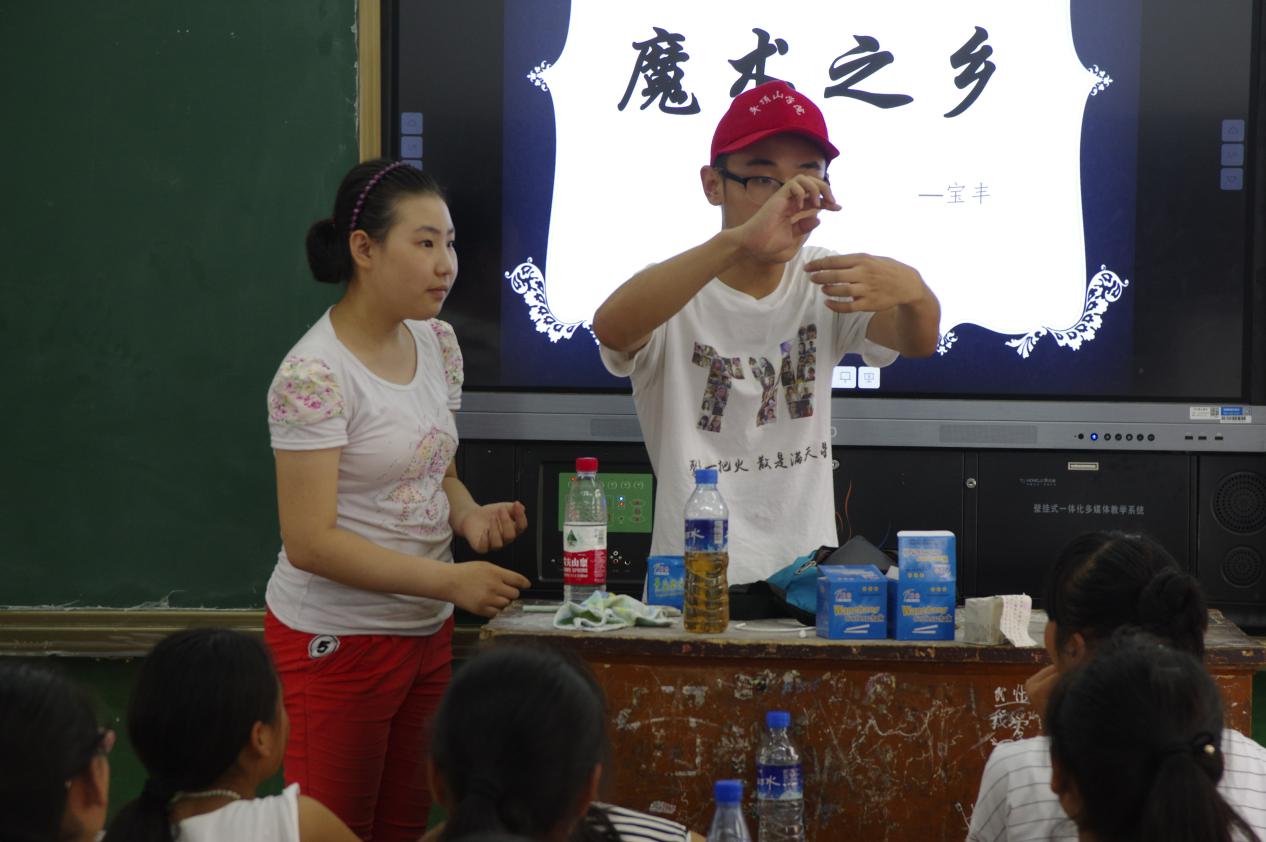 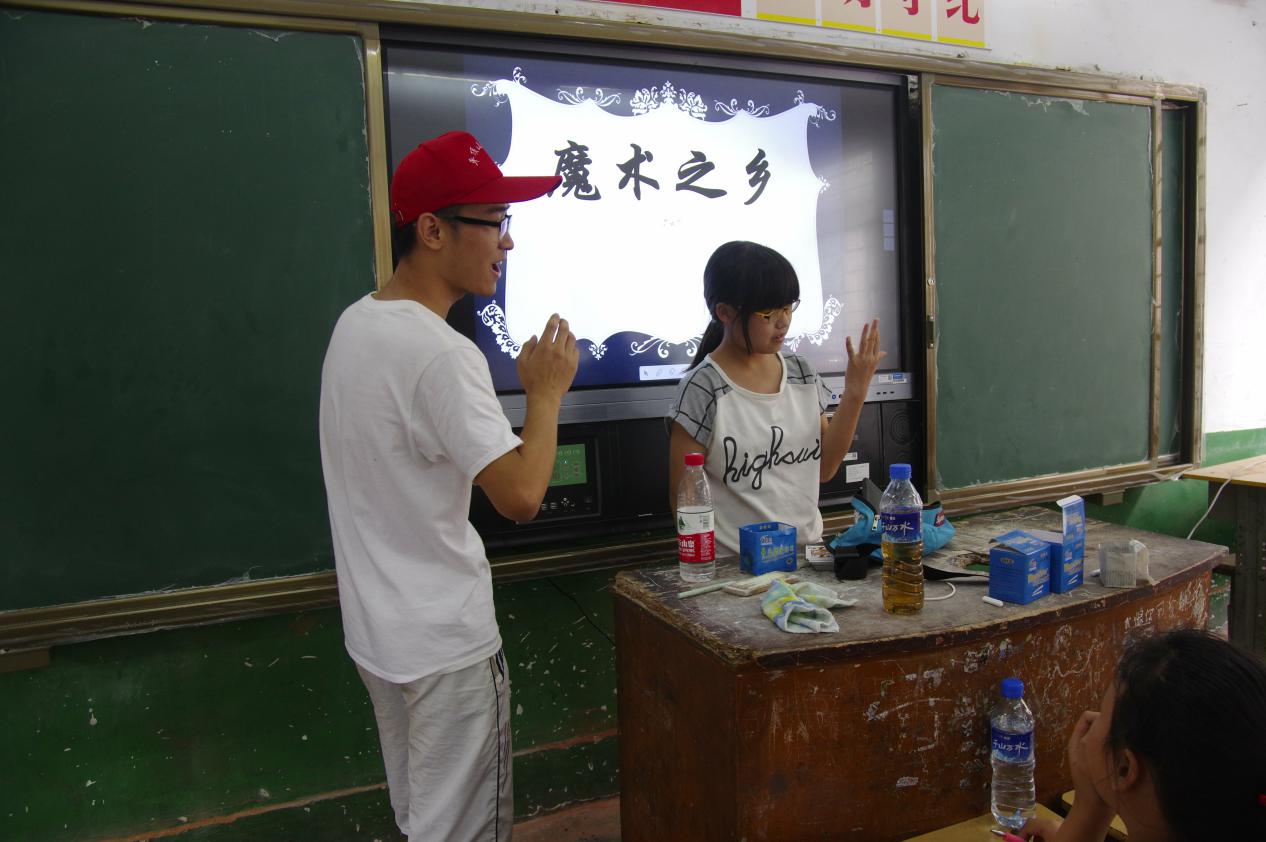 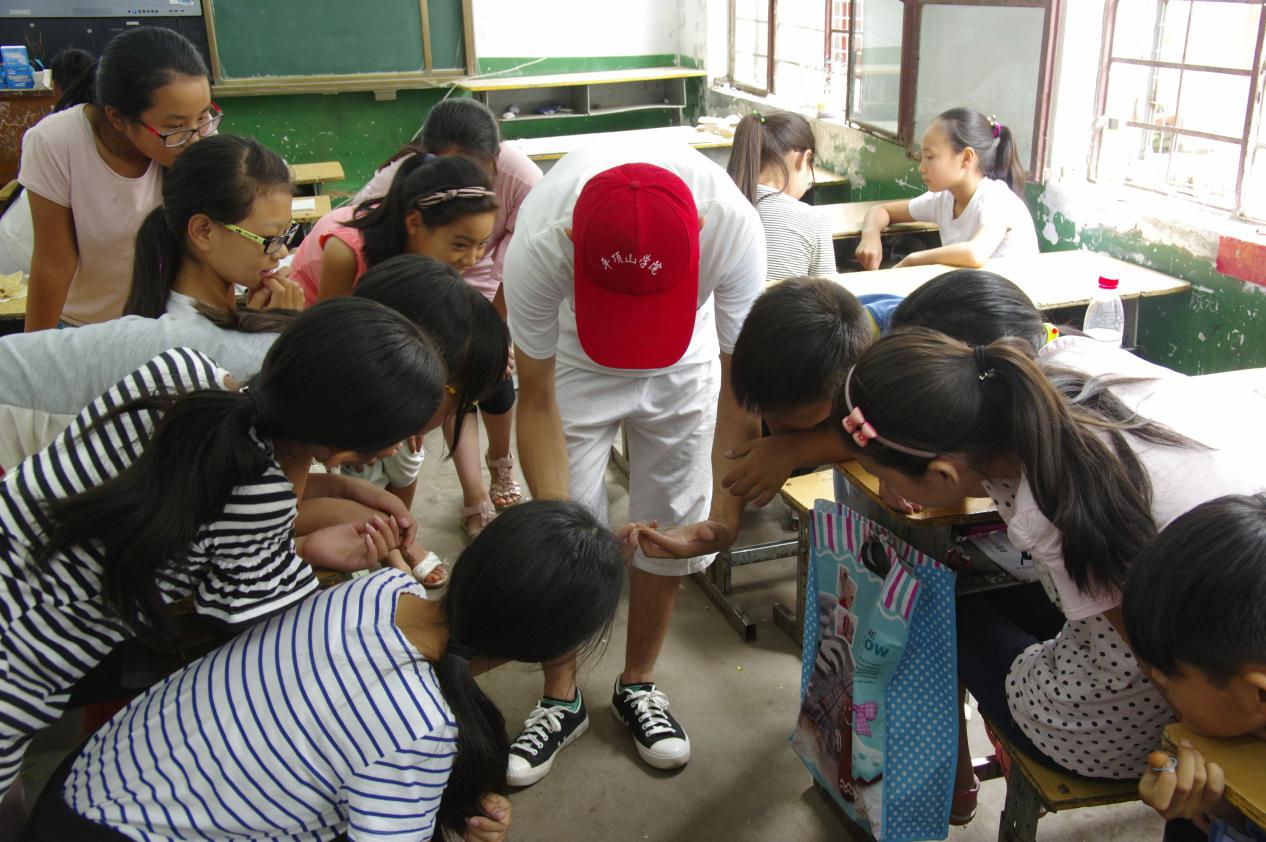 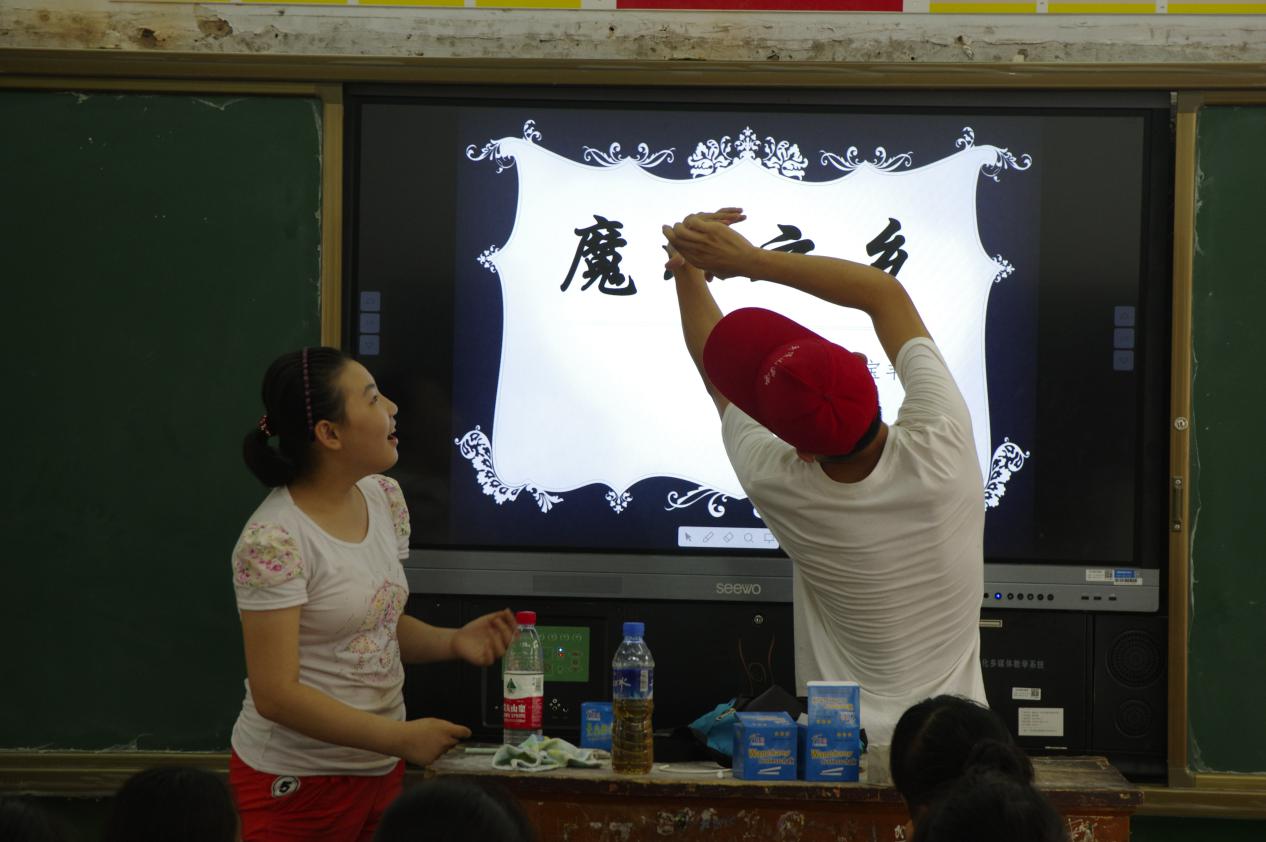 